            FICHA DE INSCRIÇÃO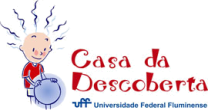 II Colônia de Férias da Casa da Descoberta   Manhã (  )  Tarde (  )Autorizo a utilização de fotos do meu filho      (  ) Não    (   ) Somente na página da UFF e da CD Niterói,      de julho de 2015_________________________________________Assinatura do Responsável:Dados da Criança: Nome:____________________________________________________________________Data de Nascimento  ___/____/_____     Idade:_________     Sexo:(  ) M   (  ) FEndereço:_______________________________________________  N°___________ Bairro:_________________________________CEP:_____________________________Fone: ____________________________     Cidade:_____________________________Toma algum remédio regularmente?     (  )Sim (  )NãoQuais?_________________________________________________________________Tem alergia? (  )Sim (  )Não A quê?_________________________________________________________________Restrição a algum alimento?________________________________________________Restrição a algum medicamento?____________________________________________Tipo Sangüíneo?______________Possui plano de saúde? (   )Sim (   )Não  Qual?__________________________________Dados do responsável (mãe): Nome:________________________________________________________________Endereço profissional: ___________________________________________________Fone: __________________		Celular: _____________________e-mail: |_|_|_|_|_|_|_|_|_|_|_|_|_|_|_|_|_|_|_|_|_|_|_|_|_|_|_|_|_|_|_|_|_|_|_|_|_|_|_|_|_|_|_|_|_|Dados responsável (pai): Nome:_______________________________________________________________Endereço profissional: __________________________________________________Fone: __________________		Celular: _____________________e-mail: |_|_|_|_|_|_|_|_|_|_|_|_|_|_|_|_|_|_|_|_|_|_|_|_|_|_|_|_|_|_|_|_|_|_|_|_|_|_|_|_|_|_|_|_|_|Obs.: O e-mail informado na ficha de inscrição será utilizado para futuros informes ou comunicados referentes à Colônia de Férias. Telefones de Urgência:Nome (grau de parentesco)                                              Telefone______________________________________	_____________________________________________________________	_____________________________________________________________	_______________________Pessoas autorizadas a retirar a criança:Nome (grau de parentesco) Nº Documento______________________________________	_____________________________________________________________	_______________________